EXL technical meeting, NuSTAR week 2012, GSI 					02-03-2012Participants:KVI: M. Lindemulder, C. Rigollet, P. Schakel, N. Kalantar, A. Najafi, S. Bagchi, M.N. Harakeh, B. StreicherGSI: O. Kiselev, P. Egelhof, M. Mutterer, K. Yue, H. Weick, C. Scheidenberger, H. Simon, U. Popp, Y. Litvinov, T. Stöhlker, C. KozhuharovTUD: J.C. Zamora, M. von Schmid, T. KröllUni. Edinburgh: P. WoodsPTI: V. EreminUni. Frankfurt: N. PetridisRiken: T. YamaguchiFAIR: V. VarentsovThe meeting, chaired by P. Egelhof,  started at 14:00 and ended at 18:30.The following items refer to the list of topics for the preparation of the EXL experiments, this document can be found in Annex 1 of the minutes.  Due to a lack of time, not all items were discussed, only the most pressing ones.Beam schedule: as was discussed with the beam coordinator, the schedule could be as follows (to be confirmed): week 42: 58Ni beamweek 43: 20Neweek 44: 56NiTesting of the forward detector (pin diodes in UHV ) could be possible in week 20 (at night) with a Ti beam (400 MeV/u). We would like to mount the EXL chamber in the ring in week 36 or week 37 at the latest. We shall keep in touch with the Atomic Physics group for an efficient operation. Target: The collaboration needs to buy the amount of H and He gases needed for the experiments.Gas jet – Hydrogen 1013 cm-2, diameter: 5 mm         Helium 1012 cm-2, diameter: 5 mmThe operation of the droplet target is not suitable at this stage.The change from He to H is faster than the other way around because the temperature of He is lower than for H. The change of target takes a few hours.The aperture placed at about 1 cm of the target should not pose a problem. If the slit were to cut the target, it would take a few minutes to restart. U. Popp is responsible for connecting the target to the chamber.UNILAC/FSR: We can expect 5 109 58Ni per spill; with a 42 mb cross section on the Be target, we would get 3.2 105 56Ni per injection in the ESR. With a H target (1013 cm-2) and 2 MHz recirculation, the luminosity would be 6 1024 cm-2 s-1. This does not include stacking!Stacking was performed with a 20Ne beam and was successful, although this is not a trivial operation. The stacking with a bunched beam should be discussed with the ESR group.Regarding the change of beam from one week to another, this should pose no problem as both 58Ni and 20Ne are stable and are coming from the UNILAC. Only for 56Ni do we need the FRS.The contamination of 56Ni by Cu and Co should be very small and not a problem for the experiment.11. Equipment 20Ne experiment: The pocket at 50 cm from the interaction point and on the beam side of the chamber will be used in coincidence with the forward detector in UHV for the 20Ne experiment. Two DSSDs will be placed in the pocket for E-E measurements, Edinburgh provides their own detectors and electronics. For this experiment, a separate DAQ will be used.13. to 16. Detector pockets and infrastructure: Cooling: The closing of the 90° big pocket may prove difficult when using ‘stiff’ pipes for the cooling. One solution could be to have a bellow-type device, which can be compressed to close the flange without putting stress on the Cu pipes. A second option could be to use stainless steel ‘flexible’ pipes to connect the Cu tubes to the feedthroughs (see Annex 2).ASICs: it has been decided to use the ASICs outside the pocket for the experiments. We will also have a backup system in case of problems with the ASICs (Mesytek electronics).M. Lindemulder will design a holding mechanism for holding the ASICs outside of the pocket.The lower threshold of the ASICs should be measured.Connectors, cabling and feedthroughs for the DSSDs have to be ordered (see Annex 3), after some tests such as outgassing and spring pinning of the cables. GSI will order the equipment.The vacuum system will be separated from the flanges containing feedthroughs to reduce the noise background and we will keep some blind flanges in case we need to add more feedthroughs. M. Lindemulder will update the technical drawings.A copy of the DSSD head will be manufactured for the second pocket (covering 26.7° to 37.5° in the LAB frame).Thermal tests of the EXL chamber: H. Timersma (KVI) will go to GSI (probably in week 11) to prepare the chamber and vacuum equipment before the baking.10. Aperture: the distance of the aperture when in an out-position is 6 cm and largely sufficient not to perturb the beam tuning or the target. Several designs are being considered (M. von Schmid, M. Lindemulder and O. Kiselev). 6. Vacuum system for big pocket: We wish to have a bypass with a valve monitoring automatically the pressure difference between the ring and pocket vacuums. The final agreement should be given by the ESR and Vacuum groups. See Annex 4.23. Readout and electronics: one ASIC has been bonded. The test setup should be ready in April/May.Summary of the meeting: two decisions have been made. We will use the ASICs outside of the pocket and a copy of the DSSD head will be manufactured. The next VC meeting is planned on the 14th of March 2012.Annex 1:  Topics for Preparation of the EXL ExperimentAnnex 2: Swagelok flexible stainless steel tubing321-4-X-12FMR ¼“, variable length, nominal – 12” (30 cm) 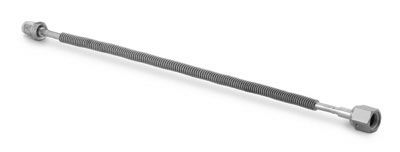 321-4-X-12DFR ¼“, variable length, nominal – 12” (30 cm) 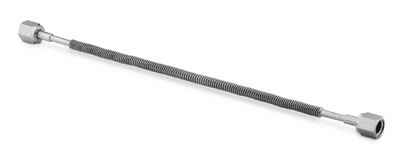 Price – 136 euro (30 cm)321-4-X-12 ¼“, variable length, nominal – 12” (30 cm) 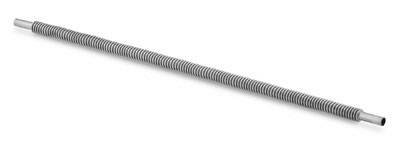 Price – 55 euro (30 cm)Annex 3:In-vacuum 50-pol cables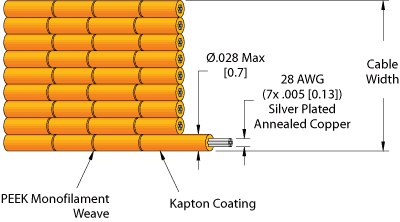 Kapton isolated, 2x25 wires, 0.9 mm diameter, 30 mm wide, 80 cm longIn-vacuum connectors – Sub-D, 50-pol, PEEK, bakeable up to 250 deg.  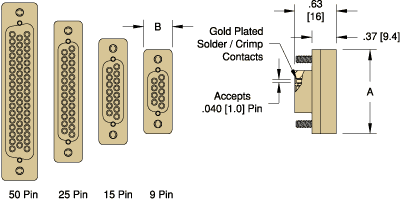 Price for cable + connector Accu-Glass Instruments		- 450 euro (from online-catalog)Caburn MDC			        - 290 euro (offer 01.03.12)CeramTec			        - 700 euro (offer 02.03.12)Annex 4: 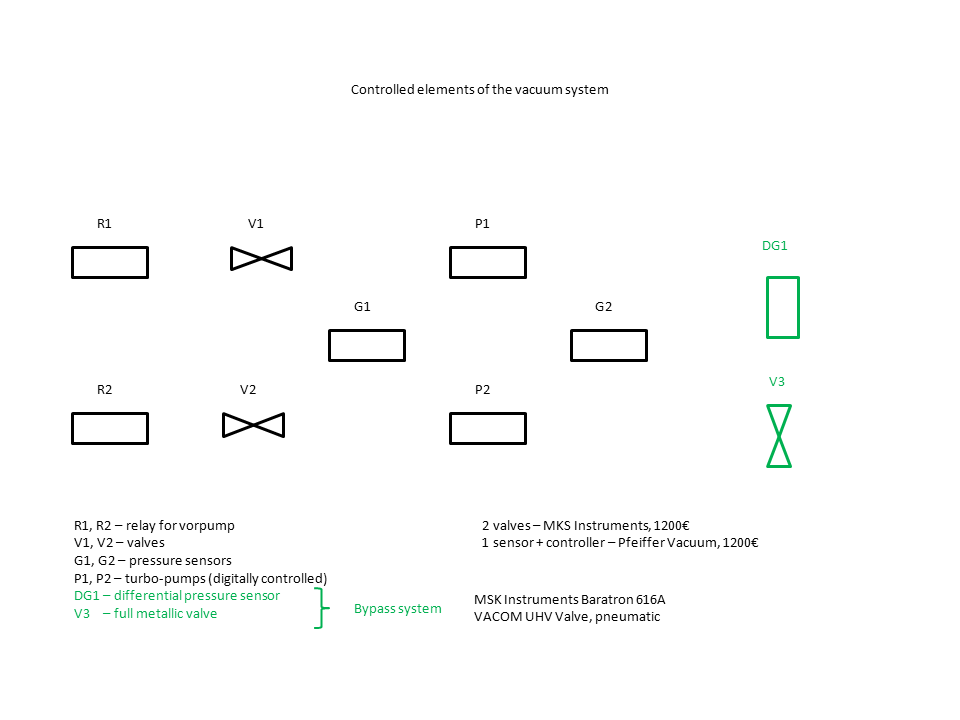 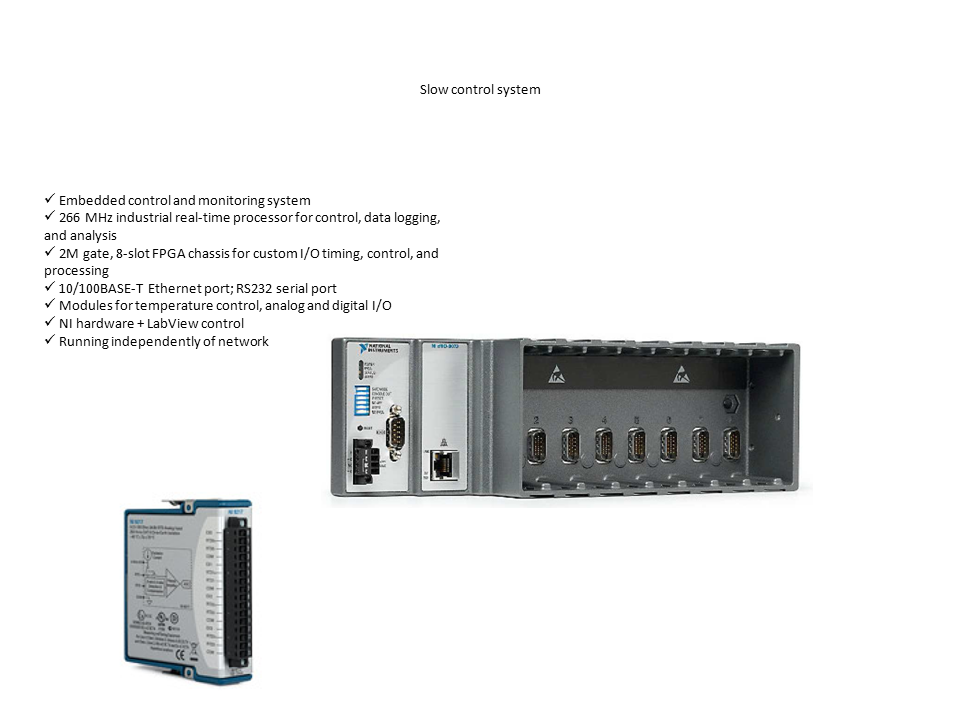 TopicSubtopicWhen Who1coordination with beam coordinatornow until runPeter, Nasser2coordination with target and ESR groupsnow until runPeter, Nasser3coordination with FRS groupnow until runOleg, Peter4preparation and installation of new chambercoordination  with “Konstruktionsbüro”and “Grossmontage”now until SeptemberPeter, Oleg5organise space for preparation phase, installation at ESRnow until SeptemberPeter, Oleg, Brano6vacuum system, interlock,baking, coordination with vacuum group now until JuneBrano, Oleg, Harry,Thorsten, Manfred7luminosity monitoruntil July Mirko, Yue8test alpha sourceuntil SeptemberMirko, Oleg, Yue9neutron detector???Nasser10aperture in front of target including moving mechanismnow until JulyMirko, Juan, Peter, Oleg, Manfred,  Michel, Catherine11equipment for Phil Wood`s experiment until SeptemberCatherine12final installation at ESRSeptember until OctoberPeter, Oleg, Brano, Manfred, Mirko, Thorsten, Yue + all KVI13detector pockets including infrastructurefabrication1st mid. Feb.2nd ???Catherine + KVI workshop14coolingnow until MarchBrano, Manfred, Annelie, Harry15cabling, feedthroughs, flanges, T-piecenow until MayBrano, Oleg, Manfred, Mirko, Yue Thorsten, Michel, Peter S16thermal testsMarch until JuneCatherine, Annelie, Brano, Oleg, Manfred, Peter, Mirko, Yue17forward tagging detectorspreparation, baking, position calibration, final test of moving mechanismsnow until FebruaryBrano, Oleg, Harry18detector for pocketsDownstream EXL chamber rightnow until JuneMirko, ThorstenCatherine19beam test at ESRMay ???Peter, Nasser20detectorsDSSD setup and testnow until JuneBrano, Manfred, Oleg, Mirko, Yue21baking and vacuum testsnow until JuneBrano, Manfred22test of SiLi`snow until JuneMirko, Brano, Oleg, Manfred23readout and electronicscoupling capacitorsdesign until MayBrano, Oleg,Manfred, Mirko24cabling to preampsdesign until MayBrano, Oleg, Manfred, Mirko25ASICsdecision until MayOleg, Mirko, Matthias, Peter S26conventional electronicsMay until JuneOleg, Mirko, Manfred, Thorsten, Yue27electronics for SiLi`sMay until JuneMirko, Manfred, Oleg, Yue28data aquisition, slow controlJune until SeptemberMirko, Oleg, Yue29cabling to ”Messhütte”August until SeptemberMirko, Oleg, Brano, Yue, Ali, Soumya30simulationsaperture design and performancenow until FebruaryMirko, Oleg,Thorsten31cross sections and count rates for (p,p), (p,p`), (α,α`)now until MarchMirko, Oleg, Catherine, Nasser, Milano32final setup and test September until Octoberall